Texto: 2ª Corintios 8:1-16DESARROLLO1.- El dar al estilo macedónico destruye el espíritu de miseria. (2ª Corintios 8:1-6)- Se puede dar para quedar bien con el otro, para sentirse bien, para aparentar, pero así nunca destruirás al espíritu de miseria. 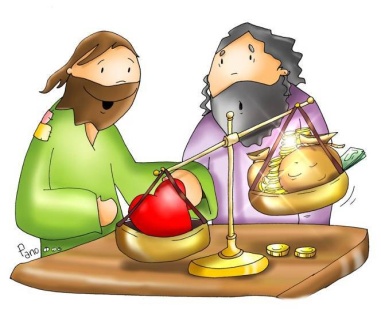 - Ellos con su corazón generoso quebrantaron esa fuerza satánica.Esto produjo 4 cosas:- Grande prueba de tribulación.- Pobreza. La profunda pobreza no los amargó a ellos. - Abundancia de gozo. Es algo diferente a la alegría.- Abundaron en riquezas de su generosidad.- Dieron con el espíritu correcto.- Esto lo hicieron con estas 3 actitudes: con agrado (Alegría), conforme a sus fuerzas. (Recursos), más allá de sus fuerzas. (Fueron una milla más). Imitaron a la mujer de Lucas 22.- Rogaron para dar. El dar lo vieron como un privilegio. Mientras que hoy miles lo ven como una obligación.Por eso siempre hay que revisar el corazón antes de dar a Dios.Primero al Señor, luego a los demás. Eso es lo correcto.“Porque hay gente que da, pero no le entrega su corazón al Señor como primero”. - Ellos quebraron, destruyeron el espíritu de miseria en su región: Macedonia (uno de los lugares más pobres del imperio romano, porque donde hay idolatría siempre se manifiesta la miseria con enfermedad, pobreza y destrucción). Luego se transformó, años más tarde, en la zona más rica de Asia.Ése espíritu miserable hay que destruirlo en nuestra nación.Eso no se va con sabiduría ni conocimiento humano, sino con poder de Dios.2.- El espíritu de miseria y su accionar.- Te hace ser un ser dependiente de la lástima de los demás.Lo peor que te puede pasar es que la gente te tenga lástima y dependas de eso.¡No lo aceptes! ¡Sacúdelo! ¡Repréndelo! - Te toca tus emociones para que tengas lástima de ti mismo y de tu casa.Lástima de las cosas que te ocurren. Llorándole a todo el mundo.- Te hace hablar como los demás y no con el poder de la palabra.Hablar así hace que ese espíritu afinque su dominio para sostenerse. ¡Quítate el “no tengo” de tu boca!- Te hace ver todo como imposible.No disfrutas nada. Entras en angustia y afán.- Te crea una “cultura” de desorden, mentalidad de gastar todo. (Eclesiastés 7:8)Desorden caos.- Te convierte en tacaño, avaro, cuando logras tener algo o mucho. - Les cuesta disfrutar las cosas buenas que tienen.- Te trae su olor de miseria en tu vida, casas, te vuelve ciego a las oportunidades que se te presentan.El olor del espíritu de miseria atrae a otros 7 espíritus peores.- Básicamente el espíritu de miseria busca quitarte el tiempo para hacer la voluntad perfecta de Dios.Te desvía, haciéndote ver todo lo que te falta.Te hace concentrar solo en lo que tienes y el afán te atrapa. (Pobres con plata. Por eso 2ª Corintios 8:5)- Te desconcentra de la oración y la intercesión. Te anula la creatividad. 3.- El dar es un asunto de gracia y fe. - Dar es por gracia. Todo lo que tienes es por la gracia de Dios.- Dar es por obediencia.Porque pobreza no se cura con “dar” cosas, sino con educación y liberación.Pobreza se cura haciéndose productivo. Alguien te puede dar una ayuda una vez, pero no puedes esperar que siempre sea así. De lo contrario crearemos una generación de dependientes de lo que produzca el “estado”, mientras que el estado no está para producir, sino para administrar los impuestos y otras cosas.La productividad de una nación la hace su gente y Dios es la fuente de sus ideas y creatividad. (Proverbios 10:22)Por eso “todos serán dueños de su propio negocio, de su casa o apartamento”.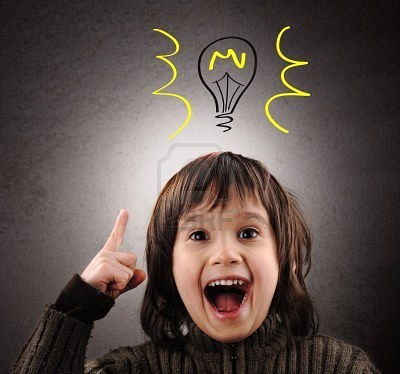 - Pídale a Dios una idea. Porque ella vale más que cien mil opiniones humanas.- Acá en CCN todo es fe, orden, administración sabia.- No solo es dar, sino saber cómo dar.Diezmos por obediencia. Primicias por inteligencia, porque el Señor es primero.Ofrendas por gratitud.Siembras por cosechas.Poder del 1x10 por unidad.- ¡Vamos a destruir ese espíritu miserable! (Jeremías 1:10)Arrancar. Es una acción de hacerlo de raíz.Destruir. Cortarlo en pedazos.			Usted se lo va a hacerArruinar. Sacarlo fuera.				a ese espíritu miserable.Derribar. Echarlo abajo.- Ahora oremos por:Edificar.Plantar.CIERREConfiese: Mayor es el que está en mí que lo que está en contra mío, tengo la unción de Dios para producir y alcanzar logros grandes, está dentro de mí. Estoy ungido para la abundancia y la sobreabundancia, veo que la unción de Dios viene a mi vida para acelerar nuevas ideas, brota como nunca antes, estoy ungido para la excelencia, no puedo fallar, Dios me ha concedido la unción para alcanzar la abundancia. La unción de la creatividad es mi porción, mis oídos están ungidos (ponga las manos sobre ellos), mis ojos están abiertos a las oportunidades divinas, presto atención a lo correcto, escucho a las personas correctas, tengo la unción para alcanzar el éxito de Dios, porque mis ojos están ungidos para ver las oportunidades que se gestan a mi alrededor, tengo manos ungidas para hacer que mis negocios marchen, tengo una mente ungida, soy inteligente, la unción que hay en el Apóstol Raúl Ávila se ha desplazado a mucha gente en CCN y eso me incluye a mí. Mi vida tiene una nueva visión, tengo la unción de sabiduría.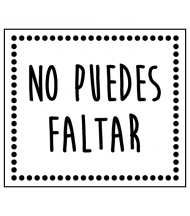 